ОТВЕТы и критерии оценивания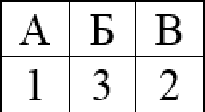 Нормы  оценивания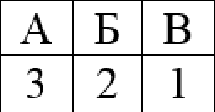 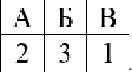 При проверке работы за каждое из заданий №1 - № 9 выставляется 1 балл, если ответ правильный и 0 баллов, если ответ неправильный. За выполнение задания №10, в зависимости от полноты и правильности ответа, выставляется от 0 до 2 баллов, согласно критериям, представленным ниже. При оценке выполнения задания № 10 работы необходимо  учитывать требования единого орфографического режима.Максимальное количество баллов: 9 Х 1+ 2 = 11.НОРМЫ  ВЫСТАВЛЕНИЯ ОЦЕНОКНОРМЫ ВЫСТАВЛЕНИЯ ОЦЕНОК для учащихся классов коррекции VII видаОбращаем внимание, что решения заданий N•. 10 учащихся могvт отличаться от предложенных ниже. Главное, чтобы они были верными.Критерии и решения задания с развернутым ответом (N• 10)Вариант N•. 110. Решите уравнение	x 2	3 2+   232	6Решение.Преобразуем уравнение	z 2 — 3	+ 2(т 2 — 3) — 3 = 0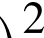 Введя замену / = z 2 — 3, получим уравнение i 2 + 2i — 3 = 0.Корни уравнения I — — 3; i 2 = 1. Возвращаемся к замене, имеем 2 уравнения:т' — 3 = — 3Корень 0Ответ. —2; 0; 2.x 2 — з = iКорни - 2; 2.Вариант №210. Решите уравнение	2— 4т — 7 +   2	=   5	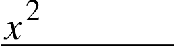 Решение.х	— х — 6	3	+ 2Разложим z 2 — т — 6 на множители (х — 3) (х + 2) ; (т — 3) (т + 2) z 0. Приведем дроби к общему знаменателю, получим уравнение2 — 4т	— 7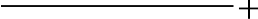 (	— 3) (т + 2) 		2(x + 2)		 	5(х — 3)	 (	— 3) (т + 2)		(т — 3)(т + 2)Упростим его и решим x 2 — 7s + 12 = 0 ; z	4.z = 3 не удовлетворяет условию (х — 3) (х + 2) z 0 Ответ 4.ВвриантХ•З10. Решите уравнение  x 2 — 8x +	3 — х —— 3 — х —15 . Решение.z 2 — 8s +	3 — z — 3 — х + 15 = 0, Отметим, что 3 — х	0.2 — 8  + 15 = 0Корни уравнения 3 и 5. Но 5 не удовлетворяет условию 3 — z	0.Ответ. 3.Вариант №410. Решите уравнение	2   8 2+   4	2 8 — з = о.Решение.Введя замену / = z 2 — 8, получим уравнение i 2 + 4i — 5 = 0.Корни уравнения I = — 5; f 2 = 1. Возвращаемся к замене, имеем 2 уравнения:т 2 — 8 = — 5	2 — 8 = 1Корни — 3;	3	Корни - 3; 3.Ответ. — 3; — 3;	3 ; 3.Вариант №510. Решите уравнение  х'  — 332 = 4s  —12. Решение.х’ — 3x 2 — 4x + 12 = 0 x 2 х — 3) — 4(x — 3) = 0(z — 3-)(x 2 — 4) = 0Корни уравнения — 2; 2; 3.Ответ. — 2; 2; 3.Вариант №610. Решите уравнение z 4 — 432 — 5 — 0 Решение.Введя замену / — x 2 , i	0, получим уравнение i 2 — 4i — 5 — 0.Корни уравнения  I  — 5,  f 2  — —1. f 2 — —1 не удовлетворяет  условию  t	0. Возвращаемся   к замене.x 2 — 5, корни уравнения	, Ответ. —	,Вариант/задание12345678910Вариант №1-2,41422520002,5А    Б   В   1    3    2 - 4- 2; 0; 2Вариант №232331,5751250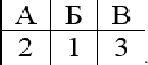 04Вариант №38,8131-113002000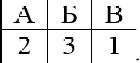 1,5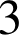 Вариант №41,6144—9570А Ъ В2	3	1-2,5— 3; —	3;	3 ; 3Вариант №510,6111-24040А Б В 3  2 1 52; 2 3Вариант №60,531231000150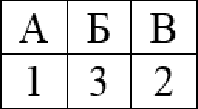 1,25—	;Баллы0-16 - 78 — 910 - 11Оценка«2»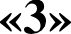 «4»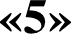 Баллы0 - 45-78 — 910 - 11Оценка«2»«$»«4»«5»БаллыКритерии оценки выполнения задания № 102Все преобразования и вычисления выполнены правильно, получен верный ответ.1Ход решения верный, но допущена одна ошибка вычислительного характера (или описка),с её учётом решение доведено до конца.0Другие случаи, не соответствующие указанным критериям.